Πράσινη Επιχείρηση 2010 - Αξιολόγηση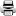 Η διαδικασία αξιολόγησης του Προγράμματος «ΠΡΑΣΙΝΗ ΕΠΙΧΕΙΡΗΣΗ 2010» περιλαμβάνει τα κάτωθι στάδια :Έλεγχος δικαιολογητικών και τυπικών προϋποθέσεων συμμετοχής από τα στελέχη της ΚΕΠΑ-ΑΝΕΜ (για τις Περιφέρειες της Κεντρικής και Δυτικής Μακεδονίας)Σύγκληση Γνωμοδοτικής Επιτροπής Αξιολόγησης για την οριστικοποίηση των προτάσεων που πληρούν τις τυπικές προϋποθέσεις συμμετοχής στο πρόγραμμα και μπορούν να αξιολογηθούν (έκδοση σχετικού πρακτικού).Αξιολόγηση-Βαθμολόγηση των προτάσεων από ειδικούς αξιολογητές.Έλεγχος-Γνωμοδότηση Επιτροπής Αξιολόγησης (έκδοση σχετικών πρακτικών).Έκδοση Υπουργικής Απόφασης Ένταξης έργων.Η διαδικασία αξιολόγησης του Προγράμματος περιγράφεται αναλυτικά στον Οδηγό του Προγράμματος (σελ. 31-38).